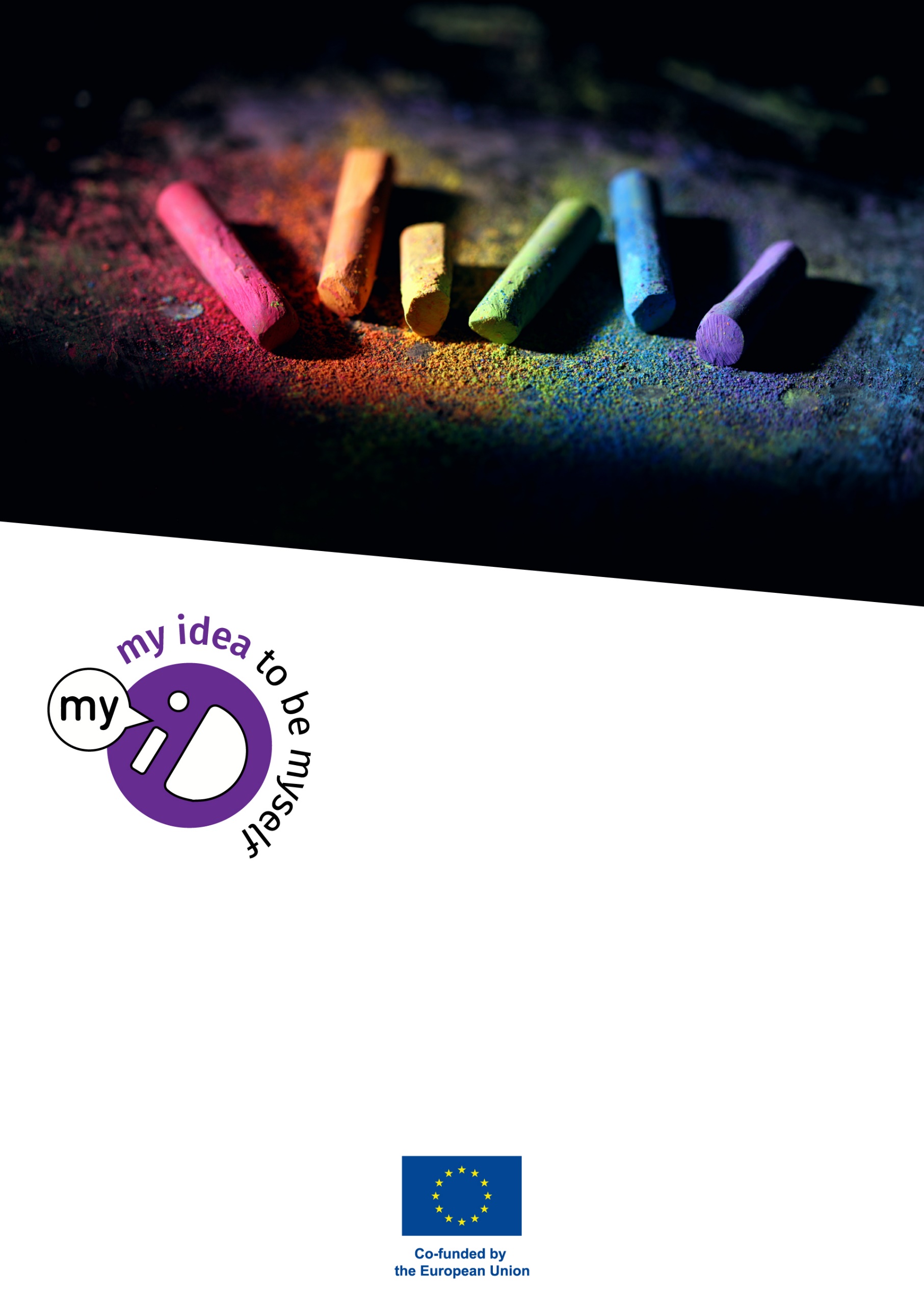 Περίληψη του Έργου   Το έργο σκοπεύει να κάνει τα σχολεία πιο χωρίς ανοιχτά σε όλους αντιμετωπίζοντας τα προβλήματα της κοινότητας LGBTIQ+ στο εκπαιδευτικό σύστημα. Πράγματι, τα σχολεία χωρίς αποκλεισμούς θέτουν τις αφετηρίες από τις οποίες οι μαθητές χαράζουν την πορεία της υπόλοιπης ζωής τους. Τα σχολεία είναι το μέρος όπου σχηματίζονται απόψεις, εδραιώνονται αξίες και τίθενται στόχοι. Στο πλαίσιο αυτό τα σχολεία καλούνται να συμβάλουν στην προώθηση της ισότητας και στην πρόληψη των διακρίσεων.Ως αποτέλεσμα, πολλοί εκπαιδευτικοί μπορεί να μην είναι έτοιμοι να αντιμετωπίσουν τα προβλήματα της κοινότητας LGBTIQ+ στο σχολείο λόγω έλλειψης πόρων και γνώσεων. Έτσι, οι εκπαιδευτικοί μπορεί να χρειάζονται βασικές γνώσεις σχετικά με αυτό το θέμα. Επίσης, οι δάσκαλοι εκφράζουν την ανάγκη να εκπαιδευτούν, αλλά και την αβεβαιότητα για το πώς θέτουν το θέμα στην τάξη. Η έρευνα δείχνει ότι περίπου οι μισοί εκπαιδευτικοί δεν έχουν επαρκείς πληροφορίες για να εκπαιδεύσουν σχετικά με θέματα φύλου κατά τη διάρκεια των μαθημάτων. Η μεγάλης κλίμακας έρευνα του FRA (2016) για την LGBTIQ+ και τις διακρίσεις λόγω φύλου στην ΕΕ δείχνει ότι οι μαθητές έχουν μεγάλη ανάγκη για πιο σαφή προσοχή για τον σεξουαλικό προσανατολισμό και την ταυτότητα φύλου.Ως εκ τούτου, ο κύριος στόχος αυτού του έργου είναι να υποστηρίξει μια ολοκληρωμένη προσέγγιση και συγκεκριμένες εκπαιδευτικές δράσεις για την αντιμετώπιση διατoμεακών διακρίσεων και ανισοτήτων που βιώνονται λόγω σεξουαλικού προσανατολισμού, ταυτότητας φύλου, έκφρασης φύλου και χαρακτηριστικών φύλου στο σχολείο. Αυτό μπορεί να είναι δύσκολο καθώς αυτές οι στάσεις μπορεί να είναι εξαιρετικά δύσκολο να αλλάξουν από το σχολείο, αλλά το σχολείο είναι το σωστό μέρος για να αποφευχθούν τυχόν αρνητικές επιπτώσεις: υπάρχει ανάγκη αντιμετώπισης των ομοφοβικών αρνητικών επιπτώσεων στους μαθητές και τις οικογένειές τους.Ως εκ τούτου, τα έργα My-ID είναι πολύ κρίσιμα, ειδικά καθώς εκτελούνται σε μια καθοριστική περίοδο για το ευρωπαϊκό εκπαιδευτικό σύστημα. Πράγματι, κατά τη διάρκεια της στρατηγικής της ΕΕ για την ισότητα LGBTIQ+ 2020-2025 που εγκρίθηκε το 2020, σηματοδοτείται μια νέα φάση ενσωμάτωσης της ισότητας LGBTIQ+ σε όλους τους τομείς πολιτικής και στοχεύει να φέρει κοντά τα κράτη μέλη σε μια κοινή προσπάθεια για την αποτελεσματικότερη αντιμετώπιση των διακρίσεων LGBTIQ+ έως το 2025. Ως εκ τούτου, αυτό το έργο προσφέρει ένα καλό πλαίσιο για μελλοντικές δράσεις που πρέπει να συμπληρωθεί με συγκεκριμένες πρωτοβουλίες και το My-ID μπορεί να είναι μία από αυτές.ΕισαγωγήΑυτή η έκδοση είναι ένας οδηγός για την υποστήριξη των εκπαιδευτικών κατά την υλοποίηση των δραστηριοτήτων My-ID που μπορείτε να βρείτε στο εγχειρίδιο δασκάλων. Αυτό το έργο ανέπτυξε μια νέα τεχνολογία για τη διδασκαλία της σεξουαλικής και φυλετικής διαφορετικότητας στα λύκεια. Το βασικό στοιχείο αυτής της στρατηγικής είναι να μην επικεντρωθεί στη γνωστική μάθηση, αλλά στην κοινωνική και συναισθηματική μάθηση. Μπορείτε να διδάξετε στους μαθητές τον όρο «LGBTIQ+», να τους πείτε για τη σημαία του ουράνιου τόξου ή να εγκαταστήσετε στο σχολείο τουαλέτες ουδέτερες ως προς το φύλο, αλλά τίποτα από αυτά δεν θα τους αλλάξει γνώμη όταν έχουν απεχθή αισθήματα απέναντι στη διαφορετικότητα (LGBTIQ+). Επιπλέον, η έρευνα δείχνει ότι η αρνητική στάση απέναντι στην LGBTIQ+ είναι σπάνια ένα αυτόνομο φαινόμενο. Η ομοφοβία και η τρανσφοβία είναι συνήθως παρούσες στους ίδιους μαθητές που είναι επίσης σε κάποιο βαθμό σεξιστές, ρατσιστές και ξενοφοβικοί. Τέτοιες συμπεριφορές δεν είναι γενετικές ή αποτέλεσμα ατομικής ψυχολογικής ανάπτυξης, αλλά έχουν τις ρίζες τους σε κοινωνικά περιβάλλοντα και πολιτιστικά και πολιτικά συστήματα. Οι δραστηριότητες στην τάξη που προσφέρουμε εδώ είναι προσπάθειες αντιμετώπισης τέτοιων ζητημάτων στην τάξη, ενσωματώνοντας το συναισθηματικό, κοινωνικό, πολιτιστικό και πολιτικό πλαίσιο της σεξουαλικής και έμφυλης διαφορετικότητας αλλά και της ευρύτερης ανασφάλειας και μισαλλοδοξίας που μπορεί να νιώθουν οι μαθητές. Πώς να επιλέξετε τις σωστές δραστηριότητεςΑναπτύξαμε αυτή τη δημοσίευση με τη γενική προοπτική ότι η εφαρμογή ad hoc ή μεμονωμένων δραστηριοτήτων σχετικά με τη σεξουαλική ποικιλομορφία και τη διαφορετικότητα των φύλων δεν θα φέρει πραγματικά μεγάλη αλλαγή στη στάση των μαθητών ή στην κουλτούρα του σχολείου σας. Η συμβουλή μας είναι να αναπτύξετε ένα σπειροειδές πρόγραμμα σπουδών. Περισσότερες πληροφορίες σχετικά με τον τρόπο ανάπτυξης ενός σπειροειδούς προγράμματος σπουδών μπορείτε να βρείτε στο Εγχειρίδιο Συμβουλευτικής Προγράμματος Σπουδών, το οποίο αναπτύχθηκε από το έργο SENSE . Η αντίληψή μας για ένα σπειροειδές πρόγραμμα σπουδών είναι εμπνευσμένη από τον Jerome Bruner, έναν εκπαιδευτικό ψυχολόγο που συνέβαλε σημαντικά στη θεωρία της μάθησης. Ο Bruner είπε: "Οποιοδήποτε θέμα μπορεί να διδαχθεί με κάποια διανοητικά τίμια μορφή σε οποιοδήποτε παιδί σε οποιοδήποτε στάδιο ανάπτυξης" ("Η διαδικασία της εκπαίδευσης", 1960). Για τον Bruner, ο σκοπός της εκπαίδευσης δεν είναι η μετάδοση γνώσεων, αλλά αντίθετα η διευκόλυνση της σκέψης και των δεξιοτήτων επίλυσης προβλημάτων του παιδιού, οι οποίες μπορούν στη συνέχεια να μεταφερθούν σε μια σειρά από καταστάσεις. Ο Bruner δήλωσε στο βιβλίο του "The Relevance of Education" (1971) ότι η σημερινή εκπαίδευση που βασίζεται στη ριζική μάθηση "... βρίσκεται σε κατάσταση κρίσης. Έχει αποτύχει να ανταποκριθεί στις μεταβαλλόμενες κοινωνικές ανάγκες - μένει πίσω αντί να ηγείται". Ο καταλληλότερος ρόλος του εκπαιδευτικού δεν θα πρέπει να είναι η διδασκαλία πληροφοριών με αποστήθιση, αλλά η διευκόλυνση της ανακαλυπτικής μαθησιακής διαδικασίας. Αυτό συνεπάγεται ότι οι πληροφορίες και οι εμπειρίες δομούνται έτσι ώστε οι σύνθετες ιδέες να διδάσκονται πρώτα σε απλοποιημένο επίπεδο και στη συνέχεια να επανεξετάζονται σε πιο σύνθετα επίπεδα αργότερα. Επομένως, τα θέματα πρέπει να διδάσκονται σε επίπεδα σταδιακά αυξανόμενης δυσκολίας (εξ ου και η αναλογία της σπείρας). Ιδανικά, η διδασκαλία με αυτόν τον τρόπο θα επιτρέψει στους μαθητές να επιλύουν μόνοι τους προβλήματα. Τα βασικά χαρακτηριστικά του σπειροειδούς προγράμματος σπουδών που βασίζεται στο έργο του Bruner είναι τα εξής: 1.	Οι μαθητές επανέρχονται σε ένα θέμα, θέμα ή αντικείμενο αρκετές φορές κατά τη διάρκεια της σχολικής τους σταδιοδρομίας, 2.	Η πολυπλοκότητα του θέματος ή του θέματος αυξάνεται με κάθε επανάληψη, 3.	Η νέα μάθηση έχει σχέση με την παλιά μάθηση και τίθεται σε σχέση με τις παλιές πληροφορίες και εμπειρίες.Στο πλαίσιο της μάθησης σχετικά με τη σεξουαλική και έμφυλη ποικιλομορφία, αυτό σημαίνει ότι οι εκπαιδευτικοί πρέπει να αποκτήσουν κάποια εικόνα των ήδη υπαρχουσών γνώσεων, εικόνων και εμπειριών που έχουν οι μαθητές σχετικά με αυτά τα θέματα. Με βάση αυτή τη διερεύνηση, οι εκπαιδευτικοί μπορούν να προσφέρουν στους μαθητές εργασίες ανακάλυψης, να τους καλέσουν σε διάλογο με σεβασμό και να τους προκαλέσουν στη συνέχεια με κατάλληλα για την ηλικία, το επίπεδο και την κουλτούρα τους ερεθίσματα ώστε να αναθεωρήσουν κριτικά τις αντιλήψεις, τις στάσεις και τις προθέσεις συμπεριφοράς τους. Με τους μικρότερους μαθητές, τα μαθήματα θα μπορούσαν να επικεντρωθούν στην ανακάλυψη βασικών λανθασμένων εικόνων που μπορεί να έχουν οι ίδιοι ή οι άλλοι για τα ΛΟΑΤΚΙQ+ άτομα και να προβληματιστούν κριτικά για το πώς να αντιμετωπίσουν την πιθανώς παρορμητική διακριτική ή περιθωριοποιητική συμπεριφορά τους. Αυτό θα μπορούσε να γίνει χωρίς την εισαγωγή αφηρημένων εννοιών ή ορισμών και εστιάζοντας σε συγκεκριμένες καταστάσεις. Με μαθητές μεγαλύτερης ηλικίας και/ή πιο ακαδημαϊκού επιπέδου, μια βαθύτερη διερεύνηση του τρόπου με τον οποίο όλοι επηρεαζόμαστε από αξίες και πρότυπα θα μπορούσε να οδηγήσει σε έναν κριτικό προβληματισμό σχετικά με τις δικές τους αναπτυσσόμενες ταυτότητες και τις συναφείς προθέσεις συμπεριφοράς. Αφηρημένες έννοιες όπως το "φύλο" και η "ετεροκανονικότητα" θα μπορούσαν να συζητηθούν και να διερευνηθούν σε υψηλότερα επίπεδα ενός σπειροειδούς προγράμματος σπουδών και θα μπορούσαν να χρησιμοποιηθούν πιο προκλητικά ερεθίσματα για να παρακινήσουν τη συζήτηση. Εάν μια ομάδα σχολείων επιθυμεί να αναπτύξει το δικό της σπειροειδές πρόγραμμα σπουδών (για θέματα ΛΟΑΤΚΙ_ ή για θέματα ΛΟΑΤΚΙ+ ενσωματωμένα σε μια ευρύτερη προσέγγιση όπως η ιδιότητα του πολίτη), αυτό θα μπορούσε να γίνει με την από κοινού συμπλήρωση ενός πίνακα όπως αυτός:Ένα σχολείο μπορεί να επιλέξει σε ποια μαθήματα θέλει να εστιάσει την προσοχή για τη σεξουαλική ποικιλομορφία και τη διαφορετικότητα των φύλων. Αυτά μπορεί να είναι κοινωνικές σπουδές και βιολογία, επειδή σε αυτά τα θέματα τα πρότυπα των εξετάσεων συχνά απαιτούν ήδη προσοχή για την υγεία, τη σεξουαλικότητα και τη διαφορετικότητα. Αλλά για να προωθηθεί η «κανονικότητα» και να ξεπεραστεί η ετεροκανονικότητα, μπορεί να είναι πολύ χρήσιμο να ενσωματωθεί επίσης η προσοχή για τη σεξουαλική ποικιλομορφία και τη διαφορετικότητα των φύλων, ή τη διαφορετικότητα γενικά σε άλλα θέματα. Αυτό το καθιστά περισσότερο «πραγματικό στοιχείο» και μέρος της σχολικής κουλτούρας.Κατά τη δημιουργία ενός τέτοιου σπειροειδούς προγράμματος σπουδών, θα ήταν καλό να αξιολογούνται οι γνώσεις και οι στάσεις των μαθητών όταν εισέρχονται στο σχολείο (βασικό επίπεδο) και να υπάρχει μια κοινή γραμμή για το είδος των στάσεων και συμπεριφοράς που θέλει το σχολείο να έχουν οι μαθητές στο τέλος του λυκείου (ανώτατο επίπεδο). Αυτό διευκολύνει τον προγραμματισμό μιας σειράς δραστηριοτήτων που καθοδηγούν τους μαθητές από το αρχικό τους επίπεδο μέχρι το επίπεδο που θέτει ως στόχο το σχολείο. Αυτός ο πίνακας και η λογική πίσω από αυτόν καθιστούν πολύ σαφές γιατί οι μεμονωμένες και ad hoc δραστηριότητες στην τάξη από μόνες τους δεν θα έχουν μεγάλο αποτέλεσμα. Η αλλαγή της στάσης των μαθητών για περισσότερη ανοχή και ενδιαφέρον για τη διαφορετικότητα είναι ένας μακροπρόθεσμος στόχος, ο οποίος πρέπει να χτιστεί σταδιακά και με την πάροδο των ετών. Θα ήταν επίσης αντιπαραγωγικό εάν ένας δάσκαλος προωθούσε έναν τύπο στάσης, ενώ άλλοι δάσκαλοι προωθούν άλλες στάσεις ή παραμελούν τη διαφορετικότητα. Η ανάπτυξη της συναισθηματικής νοημοσύνης και η προσωπική ανάπτυξη των μαθητών πρέπει να είναι μέρος κάθε μαθήματος και καθήκον όλων των δασκάλων και όλων των άλλων μελών του προσωπικού του σχολείου. Μόνο με αυτόν τον τρόπο, μπορείτε να προσφέρετε στους μαθητές ένα ασφαλές και συνεκτικό σχολικό κλίμα. Πολλά σχολεία θα έχουν ήδη δραστηριότητες και σχολικά βιβλία, με ή χωρίς το πλαίσιο ενός σπειροειδούς προγράμματος σπουδών. Ως εκ τούτου, είναι χρήσιμο να διερευνήσουμε ποιες είναι οι τρέχουσες προοπτικές και δραστηριότητες του σχολείου σχετικά με το φύλο, τις σχέσεις, τη σεξουαλικότητα, τη διαφορετικότητα και τις διακρίσεις. Θα μπορούσε να διερευνηθεί εάν οι τρέχουσες δραστηριότητες είναι αρκετά επαρκείς για την επίτευξη των επιθυμητών σχολικών στόχων σε αυτούς τους τομείς. O σπειροειδής πίνακας του προγράμματος σπουδών μπορεί να βοηθήσει στην ενίσχυση της συνοχής των τρεχουσών δραστηριοτήτων και στην προσθήκη δραστηριοτήτων για την ενίσχυση των ικανοτήτων των μαθητών και της σχολικής κουλτούρας. Πώς να διευκολύνετε τις δραστηριότητες My-IDΟι δραστηριότητες στην τάξη «My-ID» διαφέρουν από πολλά παραδοσιακά προγράμματα και μαθήματα για θέματα LGBTIQ+, δίνοντας μεγαλύτερη προσοχή στις ανάγκες, τους φόβους και τα συναισθήματα των μαθητών. Αυτό μπορεί να είναι λίγο δύσκολο για ορισμένους δασκάλους. Πολλοί δάσκαλοι έχουν εκπαιδευτεί για να είναι ειδικοί και να μεταφέρουν γνώσεις ή στην κατάρτιση συγκεκριμένων χειρωνακτικών δεξιοτήτων. Σε αυτό το πλαίσιο, η προσοχή στα συναισθήματα μπορεί να εκληφθεί ως «θεραπευτική», ακόμη και ως «μη επαγγελματική». Δεν συμφωνούμε με αυτή την οπτική. Στην Ολλανδία, ένας πολιτικός πρότεινε ότι τα σχολεία θα πρέπει να επιστρέψουν σε πιο παραδοσιακή διδασκαλία όπως ο λογισμός, για παράδειγμα «να μάθουν πόσο κοστίζουν οι υπερβολικά πολλοί μετανάστες». Αυτό το ανέκδοτο δείχνει ξεκάθαρα πώς οι φαινομενικά τεχνικές προσεγγίσεις μπορούν να εμπλουτιστούν με υποκείμενα συναισθηματικά, συμπεριφορικά, ακόμη και πολιτικά ζητήματα. Οι τεχνικές ή ακαδημαϊκές προσεγγίσεις, είτε εφαρμόζονται μέσω του λογισμού, της γλώσσας, της ιστορίας, της γεωγραφίας ή του αθλητισμού, εμπνέονται πάντα από συγκεκριμένες κοσμοθεωρίες και υποκείμενες ανάγκες και στόχους. Η προσέγγιση My-ID δεν το αναιρεί αυτό, αλλά θέλει να βοηθήσει στην αποσαφήνιση αυτού και να προσθέσει ορισμένες απόψεις και δραστηριότητες που προάγουν την ανεκτικότητα και τη διαφορετικότητα. Σε αυτή την προσπάθεια, η προσέγγιση My-ID είναι σύμφωνη με τις παγκόσμιες αξίες των ανθρωπίνων δικαιωμάτων και τις ευρωπαϊκές στρατηγικές για την ισότητα και την ισότητα LGBTIQ+. Η πιο οριζόντια προσέγγιση της μεθόδου My-ID (σε αντίθεση με τη μεταφορά γνώσεων και δεξιοτήτων από πάνω προς τα κάτω) έχει σημαντικές συνέπειες στον τρόπο με τον οποίο διευκολύνονται οι δραστηριότητες από τους εκπαιδευτικούς. Στις περισσότερες δραστηριότητες επιλέγουμε για συζήτηση μεθόδους όπως ο «διάλογος». Ο σωστός διάλογος είναι μια συζήτηση στην οποία οι συμμετέχοντες (μαθητές και δάσκαλοι) συμμετέχουν σε ισότιμο επίπεδο και ανταλλάσσουν εμπειρίες και απόψεις χωρίς να επιμένουν για το ποια άποψη είναι η καλύτερη ή για να «κερδίζουν» με επιχειρήματα ή εκφοβισμούς. Οι δραστηριότητες My-ID αφορούν την προσωπική ανάπτυξη και την εξερεύνηση της θέσης σας στην κοινωνία. Στις δραστηριότητες My-ID, βλέπουμε τους δασκάλους ως προπονητές για αυτή την προσωπική ανάπτυξη. Ο ρόλος τους είναι να δημιουργήσουν ένα ασφαλές περιβάλλον στο οποίο οι μαθητές μπορούν να έχουν έναν διάλογο στον οποίο είναι δυνατό να μοιραστούν συναισθήματα και συμπεριφορές χωρίς να κρίνονται από άλλους μαθητές ή δασκάλους. Ο ρόλος του δασκάλου είναι να καλλιεργεί τη διαφάνεια και την περιέργεια και να βοηθά τους μαθητές να κατανοήσουν τον εαυτό τους και τους άλλους. Πιστεύουμε ότι κάνοντας αυτό, ο δημιουργημένος ασφαλής και ανοιχτός χώρος θα οδηγήσει αυτόματα (αλλά σταδιακά) σε περισσότερη ενσυναίσθηση με τους άλλους, περισσότερη ανοχή, περισσότερο ενδιαφέρον για τη διαφορετικότητα και λιγότερες διακρίσεις. Κατά την άποψή μας, οι δάσκαλοι δεν πρέπει να πιέζουν ή να λένε στους μαθητές τι να σκεφτούν ή να κάνουν, αλλά να δημιουργήσουν ένα θετικό και απαιτητικό περιβάλλον στο οποίο οι ίδιοι οι μαθητές καταλήγουν στο συμπέρασμα ότι η περιθωριοποίηση και οι διακρίσεις είναι δυσλειτουργικές. ΕτεροκανονικότηταΣε πολλές χώρες, η σεξουαλική ποικιλομορφία και η ποικιλομορφία των φύλων είναι ακόμα ένα ευαίσθητο θέμα, επειδή το κοινωνικό και πολιτιστικό περιβάλλον των μαθητών τους λέει ότι οι σχέσεις μεταξύ ατόμων του ίδιου φύλου ή η αλλαγή φύλου είναι κάτι το περίεργο, αφύσικο ή ανήθικο. Με μια πιο αφηρημένη έννοια, θα μπορούσαμε να πούμε ότι οι περισσότερες παραδοσιακές απόψεις για τη σεξουαλικότητα και το φύλο βλέπουν αυτή τη διαφορετικότητα ως απειλή για την παραδοσιακή οικογενειακή ζωή, η οποία ορισμένοι άνθρωποι υποθέτουν ότι θα καταστρέψει την κοινωνία και το κράτος. Αυτή η στάση ονομάζεται ετεροκανονικότητα. Η προσέγγιση My-ID είναι να αμφισβητήσει εάν η διαφορετικότητα θα καταστρέψει πραγματικά την κοινωνία ή εάν η διαφορετικότητα μπορεί καλύτερα να θεωρηθεί ως παραλλαγή και εμπλουτισμός. Οι δάσκαλοι που χρησιμοποιούν την προσέγγιση My-ID θα πρέπει να μάθουν να αισθάνονται ασφαλείς όταν διατείνονται ότι η σεξουαλική διαφορετικότητα και η διαφορετικότητα των φύλων είναι ένα φυσιολογικό και αναπόσπαστο μέρος της κοινωνίας. Θα πρέπει να γνωρίζουν ότι οι αρνητικές παρατηρήσεις σχετικά με τη σεξουαλική και τη φυλετική διαφορετικότητα βασίζονται στο φόβο και την ανασφάλεια και ότι το καθήκον του δασκάλου είναι να βοηθήσει τους μαθητές να ξεπεράσουν αυτόν τον παράλογο φόβο. (Περισσότερα για αυτό μπορείτε να βρείτε στο πρόγραμμα κατάρτισης εκπαιδευτικών και στο πρόγραμμα ανάγνωσης υποβάθρου κατάρτισης εκπαιδευτικών στο έργο My-ID που αναπτύχθηκε.)Πώς να γράψετε μια δραστηριότητα στην τάξη My-IDΣε αυτό το κεφάλαιο, παρουσιάζουμε το πρότυπο My-ID για την περιγραφή των δραστηριοτήτων στην τάξη και εξηγούμε πώς μπορείτε να το χρησιμοποιήσετε για να αναπτύξετε τη δική σας δραστηριότητα.α. Πώς να προετοιμάσετε μια δραστηριότητα My-IDΣας συμβουλεύουμε να προετοιμάσετε τη δραστηριότητά σας κάνοντας πρώτα καταιγισμό ιδεών σχετικά με τις ιδέες σας και να κρατήσετε μερικές σημειώσεις. Οι περισσότεροι δάσκαλοι θα σκεφτούν πρώτα τη συγκεκριμένη υλοποίηση της δραστηριότητας και πώς να την κάνουν ελκυστική για τους μαθητές. Αλλά εξίσου σημαντικό, ή ακόμα πιο σημαντικό, είναι να είστε ξεκάθαροι σχετικά με τους στόχους της δραστηριότητας και πώς μπορείτε να δείτε εάν η δραστηριότητά σας είναι επιτυχημένη (καθώς και οι μαθητές να διασκεδάζουν όταν την κάνουν). Στις σημειώσεις του καταιγισμού ιδεών σας, μπορείτε να εξερευνήσετε πώς η συγκεκριμένη δραστηριότητα επιτυγχάνει τους στόχους σας. Συχνά, αυτό είτε οδηγεί στην αλλαγή των στόχων σας είτε στην αλλαγή της δραστηριότητας ώστε να ταιριάζει καλύτερα με τους επιδιωκόμενους στόχους σας. Όταν έχετε μια ξεκάθαρη ιδέα για τη σωστή κατεύθυνση (προσανατολισμένη στο στόχο) της δραστηριότητας, μπορείτε να επεξεργαστείτε τις σημειώσεις του καταιγισμού ιδεών σας για να καταστήσετε σαφέστερα ποια βήματα θα κάνει ο δάσκαλος για να εφαρμόσει τη δραστηριότητα. Μετά τον καταιγισμό ιδεών σας, είναι καιρός να αναπτύξετε τις σημειώσεις που έχουν προκύψει με τον καταιγισμό ιδεών σε ένα κείμενο που δεν είναι μόνο χρήσιμο για τη δική σας αναφορά, αλλά μπορεί επίσης να γίνει κατανοητό και να χρησιμοποιηθεί από άλλους δασκάλους. Αυτή η κειμενική ανάπτυξη χρειάζεται λίγη σκέψη για το πώς θα πρέπει να παρουσιαστεί η δραστηριότητα. Θα χρειαστεί να ξαναδιαβάσετε το κείμενό σας με τα μάτια κάποιου άλλου που δεν ξέρει τι γνωρίζετε ή τι επιδιώκετε. Σας συμβουλεύουμε να γράψετε την περίληψη της δραστηριότητας ως το τελευταίο μέρος, γιατί είναι πιο εύκολο να κάνετε μια περίληψη όταν έχετε την τελική επισκόπηση ολόκληρης της δραστηριότητας.β. Η ίδια η δραστηριότηταΤο πρότυπο My-ID προτείνει να χωρίσετε την ίδια τη δραστηριότητα σε τρεις ενότητες: Προηγούμενες απαιτήσεις ή/και προετοιμασίαΥλοποίησηΜεταφορά στην πρακτικήΠΡΟΗΓΟΥΜΕΝΕΣ ΑΠΑΙΤΗΣΕΙΣ ΚΑΙ ΠΡΟΕΤΟΙΜΑΣΙΑΠολλά μαθήματα έχουν κάποιες προηγούμενες απαιτήσεις. Για παράδειγμα, μια από τις δραστηριότητες σε αυτήν την επισκόπηση ζητά από τους μαθητές να κάνουν μια μικρή έρευνα σχετικά με τις στάσεις και τις γνώσεις των μαθητών σχετικά με τη σεξουαλική και τη φυλετική διαφορετικότητα. Αυτή είναι μια εργασία μαθηματικών που απαιτεί προηγούμενες γνώσεις βασικής στατιστικής. Άλλες δραστηριότητες μπορεί να απαιτούν ένα περιβάλλον στο οποίο μπορείτε να έχετε έναν διάλογο στον οποίο οι μαθητές μας νιώθουν αρκετά άνετα ώστε να εκφράσουν τα συναισθήματα και τις απόψεις τους χωρίς να φοβούνται ότι θα κριθούν. Η προηγούμενη απαίτηση για ένα τέτοιο μάθημα θα ήταν ο δάσκαλος να έχει φροντίσει ώστε το περιβάλλον της τάξης να είναι αρκετά ασφαλές για να γίνει αυτό το μάθημα. Το να υπάρχουν απλά σχολικοί κανόνες σχετικά με τη σωστή συμπεριφορά δεν καθιερώνει αυτό το είδος ασφάλειας. Είναι καλό να είμαστε σαφείς σχετικά με τέτοιες απαιτήσεις στην αρχή της περιγραφής της δραστηριότητας.Συνήθως, ο δάσκαλος χρειάζεται να κάνει κάποια προετοιμασία. Ορισμένες δραστηριότητες ζήτησαν από τους μαθητές να περπατήσουν στην τάξη, πράγμα που σημαίνει ότι ο δάσκαλος έπρεπε να προετοιμάσει την τάξη τους για να γίνει αυτό εφικτό. Άλλες δραστηριότητες χρησιμοποιούν φυλλάδια, για τα οποία πρέπει να τυπωθούν αντίτυπα.ΥΛΟΠΟΊΗΣΗΗ ενότητα σχετικά με την υλοποίηση περιγράφει τον τρόπο με τον οποίο πρόκειται να πραγματοποιηθεί η δραστηριότητα. Αυτό γίνεται δίνοντας στον δάσκαλο οδηγίες για τα διάφορα βήματα που πρέπει να ακολουθήσει. Είναι καλύτερο να διατυπώσετε αυτές τις οδηγίες απευθείας, όπως: «ζητήστε από τους μαθητές να σχηματίσουν υποομάδες των τριών» αντί: «ο δάσκαλος χωρίζει τους μαθητές σε ομάδες των τριών». Τα περισσότερα μαθήματα θα αποτελούνται από 4 βήματα ή παραλλαγές σε τέσσερις φάσεις. Τέσσερις φάσεις στα μαθήματα1. ένα έναυσμα : ένα βίντεο, ένα αστείο, ένα ανέκδοτο ή μια ερώτηση για να κεντρίσετε το ενδιαφέρον και την περιέργεια των μαθητών2. μια εισαγωγή : μια εξήγηση από τον δάσκαλο σχετικά με το θέμα και το σκοπό του μαθήματος. Αυτή είναι επίσης η φάση όπου ο δάσκαλος μπορεί να ρωτήσει εάν οι μαθητές θέλουν να συμμετάσχουν σε αυτή τη δραστηριότητα. στα δημοκρατικά σχολεία, οι μαθητές έχουν το δικαίωμα να αρνηθούν εάν δεν τους αρέσει το θέμα ή η μέθοδος.3. οι ίδιες οι δραστηριότητες : οι οποίες μπορεί να αποτελούνται από διάφορες μεθόδους όπως καταιγισμός ιδεών, προβολή βίντεο, παιχνίδι, παιχνίδι ρόλων ή διάλογος.4. η δραστηριότητα συνήθως κλείνει με έναν απολογισμό : ένας τελικός συλλογισμός στον οποίο οι μαθητές ή ο δάσκαλος συνοψίζουν τον μαθησιακό αντίκτυπο της δραστηριότητας και - εάν είναι απαραίτητο - πραγματοποιούν μια σύνδεση με την καθημερινή ζωή. Για να γίνει η περιγραφή της δραστηριότητας πιο ξεκάθαρη για τους δασκάλους, κάθε βήμα αριθμείται και ξεκινά με τον αριθμό των λεπτών που πρέπει να πάρει το βήμα και με μία ή δύο λέξεις που υποδεικνύουν τη μέθοδο που χρησιμοποιήθηκε στο βήμα (για παράδειγμα: «Βήμα 3, 5', καταιγισμός ιδεών"). Όταν πιστεύετε ότι οι άπειροι δάσκαλοι χρειάζονται πραγματικά λεπτομερείς πληροφορίες για να κάνουν το βήμα, μπορείτε να εισαγάγετε ένα πλαίσιο με ένα κείμενο σε πλήρη μορφή που θα μπορούσαν να αναφέρουν, για παράδειγμα ως εισαγωγή, επεξήγηση ή για να συνοψίσουν τη δραστηριότητα στον απολογισμό. Θα μπορούσατε επίσης να εισάγετε ένα πλαίσιο με πρόσθετες πληροφορίες όταν πιστεύετε ότι οι δάσκαλοι μπορεί να μην έχουν τις βασικές πληροφορίες που χρειάζονται για να διευκολυνθεί η δραστηριότητα. Για παράδειγμα, προσθέσαμε τέτοια ενημερωτικά πλαίσια σε ορισμένες δραστηριότητες για το μάθημα της ιστορίας, επειδή αναμένουμε ότι πολλοί δάσκαλοι ιστορίας δεν γνωρίζουν την ιστορία της σεξουαλικότητας και του φύλου και χρειάζονται κάποιες βασικές πληροφορίες, δίπλα στην αναφορά στις πηγές που παρέχουμε.ΜΕΤΑΦΟΡΑ ΣΤΗΝ ΠΡΑΞΗΜία από τις πιο σημαντικές πτυχές της εκπαίδευσης είναι ότι ό,τι έχει διδαχθεί θεωρητικά πρέπει να μεταφερθεί στην πράξη. Η «μεταφορά στην πρακτική» πραγματοποιείται και ενισχύεται όταν ό,τι μαθαίνεται χρησιμοποιείται στην πράξη στα επόμενα μαθήματα. Αυτή η εξαιρετικά σημαντική πτυχή της εκπαίδευσης συχνά ξεχνιέται. Ως εκ τούτου, έχουμε θέσει την ενότητα "μεταφορά στην πρακτική" ως υπενθύμιση στο πρότυπο. Η συγκεκριμένη μεταφορά στην πρακτική μπορεί απλώς να είναι η επανάληψη ή η σαφής εξάσκηση σε κάτι. Αλλά μπορεί επίσης να γίνει κάνοντας αυθόρμητα σχόλια και υπενθυμίσεις στα μαθήματα ή σε άλλες καταστάσεις, όπως κατά τη διάρκεια του μεσημεριανού διαλείμματος ή στους διαδρόμους. Η μεταφορά στην πρακτική μπορεί επίσης να είναι η μετάφραση των «διδαχθέντων ζητημάτων» σε συστηματική αλλαγή στις σχολικές διαδικασίες και πολιτικές. Για παράδειγμα, όταν ένα μάθημα προωθεί το να ζητάμε αντωνυμίες και να μην υποθέτουμε ότι οι άνθρωποι θα είναι άνδρες ή γυναίκες με βάση τις πρώτες εντυπώσεις, η μετάβαση στην πρακτική μπορεί να είναι μια πρωτοβουλία για ενημέρωση των ερωτήσεων σχετικά με το φύλο στις φόρμες σχολικής διοίκησης.         γ. Η αριστερή στήληΟι δραστηριότητες My-ID έχουν μια αριστερή στήλη που προσφέρει σύντομες πληροφορίες που βοηθούν τους δασκάλους να επιλέξουν τη δραστηριότητα. ΣΤΟΧΟΙΟι στόχοι περιγράφουν τι θέλει να επιτύχει ο δάσκαλος με τους μαθητές. Οι στόχοι πρέπει να περιγράφονται σύμφωνα με τους μαθητές: «Οι μαθητές γνωρίζουν, αισθάνονται, μπορούν ή κάνουν κάτι».Στόχοι KASBΟι στόχοι μπορούν να περιγραφούν με όρους γνώσεων («οι μαθητές γνωρίζουν»), στάσεων («οι μαθητές έχουν επίγνωση, είναι περίεργοι, αισθάνονται, σχηματίζουν γνώμη» κ.λπ.), δεξιοτήτων («οι μαθητές μπορούν να ερευνήσουν, μπορούν να φέρονται σε κάποιον με σεβασμό» ) ή/και συμπεριφορών («οι μαθητές ερευνούν, ενεργούν με σεβασμό, ζητούν αντωνυμίες». Βεβαιωθείτε ότι οι δηλωμένοι στόχοι είναι πραγματικά στόχοι που μπορείτε να επιτύχετε με αυτήν τη συγκεκριμένη δραστηριότητα. Για παράδειγμα, «Οι μαθητές μαθαίνουν πώς να ζητούν αντωνυμίες και να κάνουν υποθέσεις για το φύλο κάποιου». Ένας στόχος όπως «Δημιουργείται ένα ασφαλές σχολικό κλίμα» είναι πολύ ευρύς και δεν μπορεί να επιτευχθεί με μία δραστηριότητα. Επίσης δεν διατυπώνεται ως προς το τι γνωρίζουν, αισθάνονται, μπορούν ή κάνουν οι μαθητές λόγω αυτής της συγκεκριμένης δραστηριότητας.ΕΝΔΕΙΞΕΙΣ ΕΠΙΔΡΑΣΗΣΟι δείκτες επίδρασης περιγράφουν τι μπορεί να παρατηρήσει ο δάσκαλος στο τέλος του(των) μαθήματος(ων) όταν επιτευχθούν οι στόχοι. Προσθέσαμε αυτήν την ενότητα, επειδή γνωρίζουμε ότι πολλοί δάσκαλοι ξεχνάνε τους αρχικούς στόχους κατά τη διάρκεια του μαθήματος. Πολλοί δάσκαλοι πιστεύουν ότι ένα μάθημα είναι επιτυχημένο όταν οι μαθητές ήταν ιδιαίτερα αφοσιωμένοι και ενθουσιώδεις. Ωστόσο, όταν δίνετε σε όλους τους μαθητές ένα ποτό με υψηλή περιεκτικότητα σε ζάχαρη και ένα κομμάτι πίτα, θα είναι επίσης θετικοί για το μάθημα, ενώ παραμένει αμφίβολο αν πετύχατε τον στόχο σας (εκτός αν ο στόχος σας ήταν να διδάξετε την εκτίμηση της πίτας😉 ). Οι δείκτες επίδρασης μπορούν να περιγραφούν με όρους συγκεκριμένης συμπεριφοράς που ελπίζετε ότι θα επιδεικνύουν οι μαθητές στο τέλος του μαθήματος. Αυτό θα μπορούσε να σημαίνει ότι επαναλαμβάνουν ή ερμηνεύουν συγκεκριμένες πληροφορίες (γνώση), ότι γνωρίζουν ή εκτιμούν συγκεκριμένα συναισθήματα ή απόψεις (στάσεις), ότι επιδεικνύουν πώς μπορούν να γίνουν κάποια πράγματα (δεξιότητες) ή ότι κάνουν κάτι αυθόρμητα στο μάθημα ή εκφράζουν την πρόθεση να κάνουν κάτι συγκεκριμένο μετά το μάθημα (συμπεριφορά). Οι δείκτες επίδρασης δεν πρέπει να είναι επανάληψη των στόχων, αλλά να περιγράφουν την απόδειξη που μπορεί να δει ο δάσκαλος όταν επιτευχθούν οι στόχοι. Παράδειγμα ΜαθηματικάΣτόχος : Οι μαθητές μαθαίνουν για τη σημασία των ετικετών και των συμβόλων LGBTIQ+ και κατανοούν καλύτερα γιατί οι άνθρωποι αισθάνονται την ανάγκη για μια τέτοια κατηγοριοποίηση. Δείκτες : Οι μαθητές παρουσιάζουν τις σωστές έννοιες των ετικετών και των συμβόλων LGBTIQ+ και συμφωνούν ότι υπάρχει ανάγκη για λεπτομερείς κατηγοριοποιήσεις και επισήμανση.Παράδειγμα ΕλληνικάΣτόχος : Οι μαθητές μαθαίνουν για τη Σαπφώ και συνειδητοποιούν τη σχετική αφάνεια των λεσβιών (ακόμα και σε σύγκριση με τους γκέι και τους τρανς). Δείκτες : Οι μαθητές δείχνουν ότι είναι περίεργοι για το έργο της Σαπφούς. Δείχνουν ότι γνωρίζουν ότι τα LGBT ποιήματα και τραγούδια και ειδικά για την αγάπη μεταξύ των γυναικών είναι μάλλον σπάνια και προσφέρουν τη γνώμη τους γιατί συμβαίνει αυτό. ΔΙΑΡΚΕΙΑΗ αριστερή στήλη δίνει μια σύντομη ένδειξη της διάρκειας της δραστηριότητας, όπως «30 λεπτά» ή «3 ωριαία μαθήματα ». ΕΠΙΠΕΔΟΗ αριστερή στήλη δίνει ενδείξεις για το επίπεδο. Επειδή τα σχολικά επίπεδα είναι διαφορετικά σε κάθε χώρα, προτείνουμε να αναφέρετε το ηλικιακό εύρος για το οποίο χρησιμοποιείται καλύτερα η δραστηριότητα και να διαχωρίσετε το επίπεδο ανάπτυξης των μαθητών σε «χαμηλό», «μέσο» ή «υψηλό». Με το «χαμηλό επίπεδο» αναφερόμαστε σε μαθητές Λυκείου που δυσκολεύονται να μάθουν, χρειάζονται πολλές εξηγήσεις και υποστήριξη από τον δάσκαλο και οι οποίοι χρειάζονται πολύ χρόνο για να κατανοήσουν και να εκτελέσουν μια εργασία. Με το "ενδιάμεσο επίπεδο", εννοούμε μια τάξη που μπορεί να κατανοήσει σύντομες οδηγίες και μπορεί να εκτελέσει μια εργασία με μικρή υποστήριξη από τον δάσκαλο. Τέτοιοι μαθητές είναι συνήθως ικανοί να εργάζονται αρκετά αυτόνομα και σε μικρές ομάδες αλλά με κάποια επίβλεψη. Θα πρέπει να μπορούν να κάνουν σύντομες αλλά όχι πολύ περίπλοκες παρουσιάσεις σε άλλους μαθητές. Με το "υψηλό επίπεδο", εννοούμε μια τάξη με μαθητές που λειτουργούν σχεδόν σε ακαδημαϊκό επίπεδο. Τέτοιοι μαθητές χρειάζονται πολύ λίγη διδασκαλία και χρειάζονται ελάχιστη μόνο καθοδήγηση για να κάνουν μια εργασία. Μπορούν να κάνουν εργασίες εντελώς αυτόνομα και μπορούν να εργαστούν σε μεγαλύτερες ομάδες, στις οποίες μπορούν να οργανώσουν έναν καταμερισμό εργασιών μεταξύ τους. Μπορούν να κάνουν επαρκή διαδικτυακή έρευνα και κατανοούν αφηρημένες έννοιες. Μπορούν να κάνουν συζητήσεις χωρίς επίβλεψη μεταξύ τους χωρίς να μπουν σε διαφωνίες. Στα γενικά σχολεία, οι μαθητές όλων των βαθμίδων μπορούν να είναι μαζί σε μια τάξη. Για τέτοιες τάξεις, είναι σκόπιμο να χρησιμοποιείτε δραστηριότητες μεσαίου επιπέδου εάν θέλετε να συμμετέχει ολόκληρη η τάξη. Εάν θέλετε να προσαρμόσετε τις δραστηριότητες σε διαφορετικά επίπεδα μαθητών, θα μπορούσατε να δημιουργήσετε υποομάδες μαθητών με χαμηλότερες και υψηλότερες επιδόσεις και να τους δώσετε συγκεκριμένες εργασίες που σχετίζονται με τη δραστηριότητα. Βεβαιωθείτε ότι κάνοντας υποομάδες για διαφορετικά επίπεδα μαθητών, τέτοιοι μαθητές δε διαχωρίζονται ή κατηγορούνται για το επίπεδό τους. Μπορείτε να το κάνετε αυτό κάνοντας την τοποθέτησή τους απαραίτητη για τη δραστηριότητα. Για παράδειγμα, μπορείτε να ζητήσετε από μαθητές ανώτερου επιπέδου να κάνουν μια πιο εμπεριστατωμένη έρευνα και να κάνουν μια σχετική αναφορά ή να καθοδηγήσουν άλλους μαθητές. Μπορείτε να ζητήσετε από τους μαθητές κατώτερου επιπέδου να επικεντρωθούν στην εξερεύνηση των συναισθημάτων και των απόψεων που έχουν αυτοί και άλλοι άνθρωποι γύρω από το συγκεκριμένο θέμα, επιβραβεύοντας τη συναισθηματική τους συμβολή αλλά αποφεύγοντας υπερβολικά περίπλοκες εργασίες.ΥΛΙΚΑΗ ενότητα για τα υλικά δίνει μια σύντομη περιγραφή των υλικών που χρειάζονται για την εκτέλεση της δραστηριότητας. Τα υλικά που είναι κοινά σε κάθε τάξη, όπως ένας μαυροπίνακας, ο λευκός ή ηλεκτρονικός πίνακας, τα στυλό και τα χαρτιά δεν χρειάζεται να αναφέρονται. Αλλά εάν υπάρχουν φυλλάδια που πρέπει να φωτοτυπηθούν ή άλλα συγκεκριμένα υλικά που δεν είναι άμεσα διαθέσιμα στην τάξη, θα πρέπει να αναφέρονται εδώ. Στις δραστηριότητες My-ID σε αυτήν τη σύνοψη, παρέχαμε συνήθως φυλλάδια ως παράρτημα της δραστηριότητας. Σε ορισμένες περιπτώσεις, έχουμε προσθέσει έναν σύνδεσμο για κάποιο βίντεο ή μια ξεχωριστή παρουσίαση PowerPoint που μπορείτε να κάνετε λήψη. ΕΚΔΟΣΗΠιστεύουμε ότι είναι σημαντικό να δώσουμε τα εύσημα στους δημιουργούς των δραστηριοτήτων στην τάξη, να αναφέρουμε την ημερομηνία που αναπτύχθηκαν και πιθανώς την έμπνευση για τη δραστηριότητα. Οι δραστηριότητες σε αυτήν τη συλλογή είναι απαλλαγμένες από πνευματικά δικαιώματα, αλλά το εκτιμούμε όταν αναφέρονται σε περίπτωση που αναδημοσιεύσετε ή επεξεργαστείτε μια δραστηριότητα. Είναι χρήσιμο να αναφέρουμε το έτος ανάπτυξης. ορισμένες δραστηριότητες που αναπτύχθηκαν το 1980 μπορεί να εξακολουθούν να φαίνονται ενδιαφέρουσες, αλλά μπορεί να χρειάζονται επεξεργασία για να μπορούν να χρησιμοποιηθούν στην τρέχουσα εποχή. Είναι επίσης χρήσιμο να αναφέρετε μια πηγή έμπνευσης εάν έχετε. Μπορεί να βοηθήσει τους χρήστες της δραστηριότητας να εμβαθύνουν στα ζητήματα που αντιμετωπίζουν και προσφέρει τα κατάλληλα εύσημα σε άλλους συγγραφείς.                δ. Η περίληψηΑν και η περίληψη παρουσιάζεται ως το πρώτο κείμενο που βλέπει ο αναγνώστης μετά την ανάγνωση του τίτλου, σας συμβουλεύουμε να τη γράψετε ως το τελευταίο μέρος του προτύπου. Αφού ολοκληρωθεί ολόκληρη η δραστηριότητα, είναι ευκολότερο να γράψετε μια σαφή περίληψη. Η περίληψη είναι γραμμένη με βάση το τι ακριβώς κάνουν και μαθαίνουν οι μαθητές. Μην είστε πολύ ασαφείς, αφηρημένοι και μην εστιάζετε σε στόχους (αυτοί βρίσκονται ήδη στην αριστερή στήλη). Παραδείγματα:Ιστορική δραστηριότηταΟι μαθητές μελετούν και συζητούν τα ποιήματα της Ελληνίδας ποιήτριας Σαπφούς, ανακαλύπτουν την ιστορική, λυρική και πολιτιστική τους διάσταση και εξετάζουν πώς γινόταν αντιληπτή η σεξουαλική ποικιλομορφία από τη Σαπφώ.Μια δραστηριότητα φυσικής αγωγήςΖητείται από τους μαθητές να πλησιάσουν ο ένας τον άλλον και να θέσουν όρια για τους άλλους μαθητές που πλησιάζουν. Σε σύντομες στιγμές ενημέρωσης, οι μαθητές σκέφτονται πώς είναι να θέτεις όρια και αν παίζει ρόλο το φύλο και ο σεξουαλικός προσανατολισμός.ε. Πώς να μοιραστείτε τη δραστηριότητά σαςΑφού καταβάλετε προσπάθεια να γράψετε μια ενδιαφέρουσα δραστηριότητα για την τάξη, μπορούμε να καταλάβουμε ότι θα θέλατε να τη μοιραστείτε με άλλους δασκάλους. Πολλές χώρες διαθέτουν διαδικτυακές πλατφόρμες, όπου οι δάσκαλοι μοιράζονται ιδέες για τα μαθήματα. Αυτός είναι ένας τρόπος να μοιράζεστε τις δραστηριότητές σας.Μπορείτε επίσης να μας στείλετε τη δραστηριότητά σας στη συνεργασία My-ID ( https://myid-project.eu/ , «επικοινωνήστε μαζί μας») ή στην GALE (Η Παγκόσμια Συμμαχία για την Εκπαίδευση LGBT), που πιθανότατα θα χαρεί να δημοσιεύσει τη δραστηριότητά σας στον ιστότοπο My-ID, μοιραστείτε τη στη σελίδα My-ID στο Facebook για να τη δημοσιεύσετε στη βάση δεδομένων δραστηριοτήτων GALE (mail στο info@gale.info ) . ΠαραρτήματαΠαραδοτέες πληροφορίεςΣυντονιστής του έργουΙστορικό έκδοσηςΛίστα συγγραφέωνΚατάλογος συντομογραφιών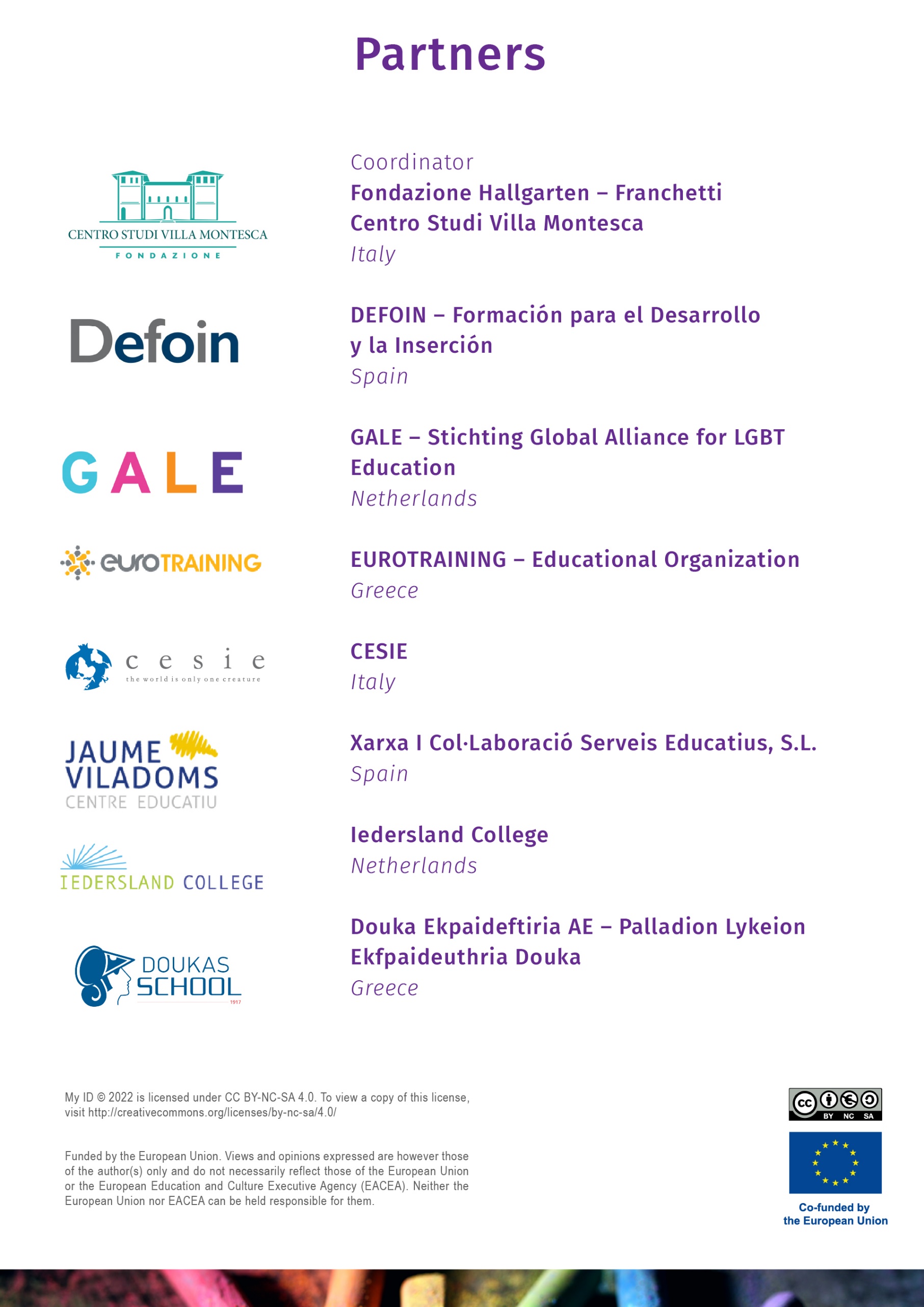 ΈτοςΘέμα 1(π.χ. κοινωνικές σπουδές)Θέμα 2(π.χ. βιολογία)Θέμα 3(π.χ. γλώσσα)Θέμα 4(π.χ. αθλήματα)Βασικό επίπεδοΈτος 1Έτος 2Έτος 3Έτος 4Ανώτατο επίπεδοΣυμφωνία Επιχορήγησης Αρ.Ακρωνύμιο έργουMy-IDΤίτλος έργουMy-ID – Μy Identity, My Idea to be Myself           Χρονικό πλαίσιο και διάρκεια έργου2021-1-IT02-KA220-SCH-0000344231 Νοεμβρίου 2021 – 1 Νοεμβρίου 2023Παραγωγή: Απρίλιος 2023Πακ. Εργ.1 Δραστηριότητες στην τάξηΕργασία(προσθέστε αριθμό εργασίας)Παραδοτέο1.2 Εγχειρίδιο δασκάλου για δραστηριότητες στην τάξη ΚατάστασηΠρώτο προσχέδιοΑριθμός έκδοσης1Υπεύθυνος για παράδοσηDEFOINΕπίπεδο διάδοσηςGALE, DEFOINΠρογραμματισμένη ημερομηνία1 Μαΐου 2023Ημερομηνία υποβολής12-4-2023ΟνομαΟργανισμόςFondazione Villa MontescaΗλεκτρονική διεύθυνσηΤαχυδρομική διεύθυνση:ΕκδοσηΗμερομηνίαΣυγγραφέαςΠεριγραφή112-4-2023Peter DankmeijerΑρχικό σχέδιο2Μαξ ΡάπαΔεύτερο σχέδιοΟνομαΟργανισμόςΑκρωνύμιοΠεριγραφή